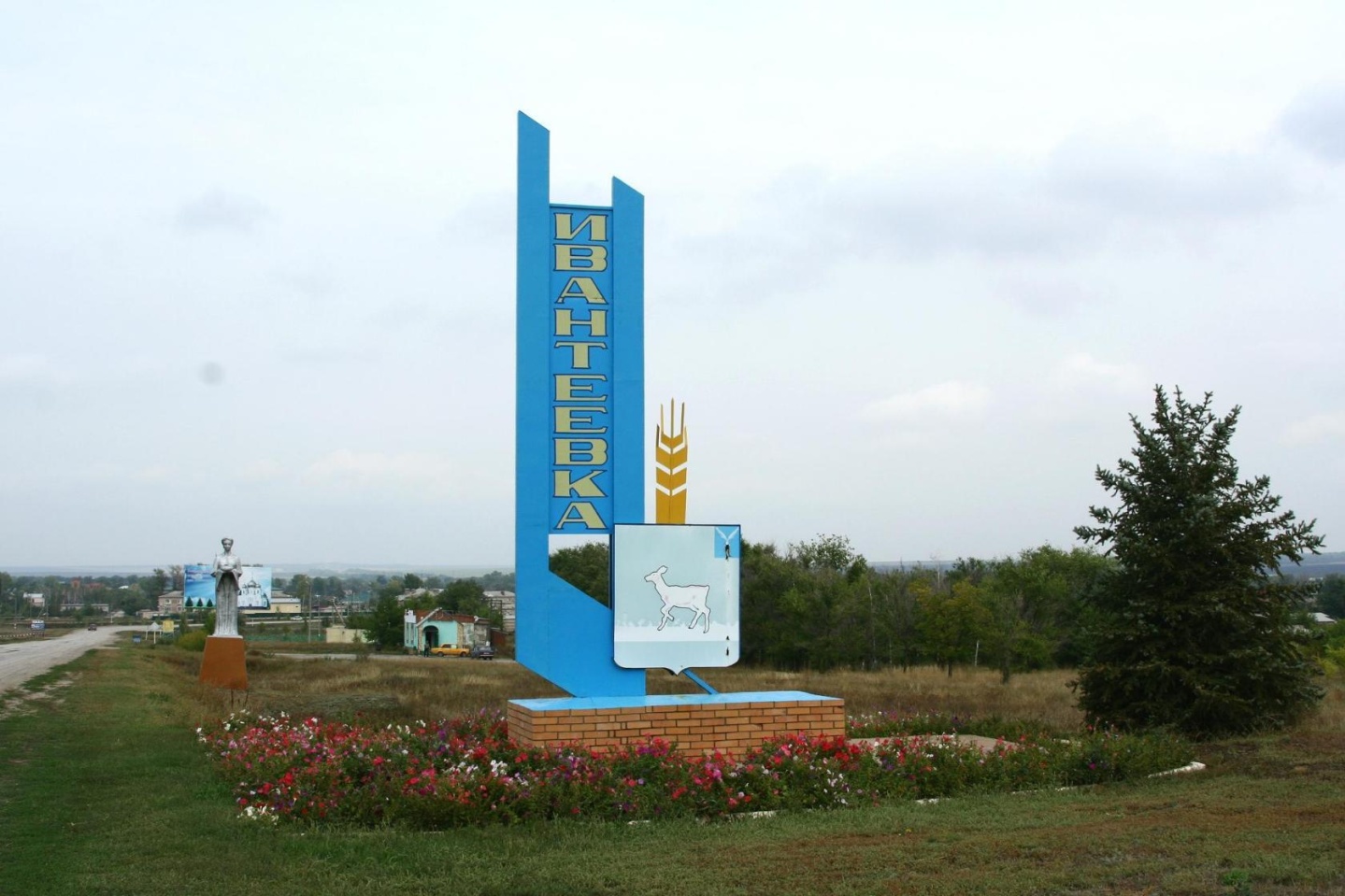 Уважаемые жители Ивантеевского муниципального образования.Одной из главных задач бюджетной политики является обеспечение прозрачности и открытости бюджетного процесса. Для привлечения большого количества граждан к участию в обсуждении вопросов формирования бюджета района и его исполнения разработан «Бюджет для граждан».«Бюджет для граждан» предназначен, прежде всего, для жителей, не обладающих специальными знаниями в сфере бюджетного законодательства. Информация «Бюджет для граждан» в доступной форме знакомит граждан с основными характеристиками бюджета Ивантеевского муниципального образования.Бюджетный процесс - ежегодное формирование и исполнение бюджета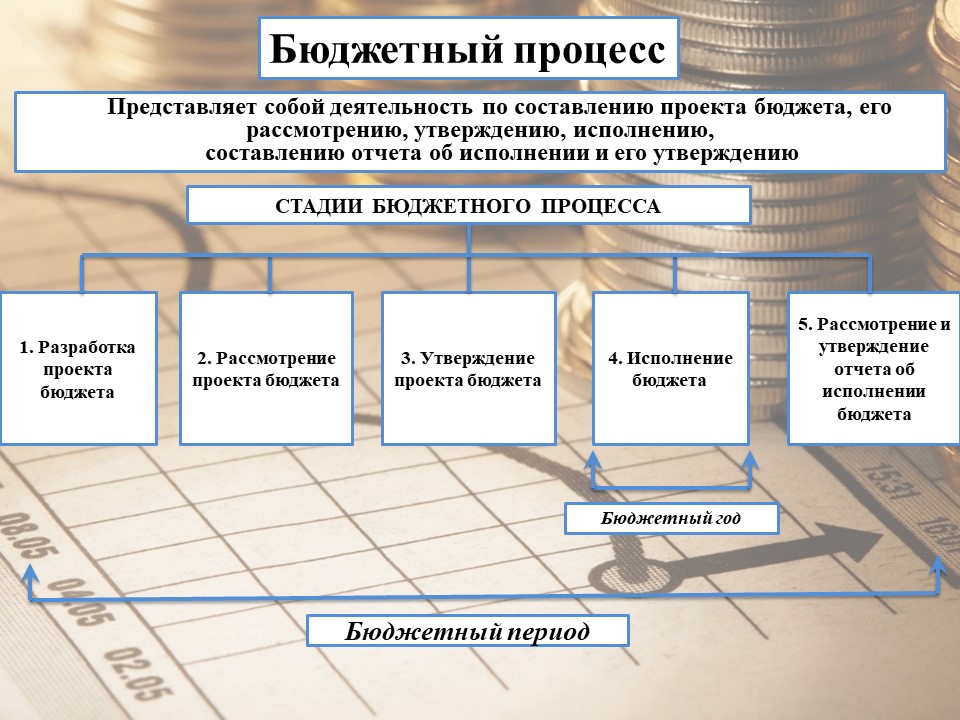 Что такое бюджет?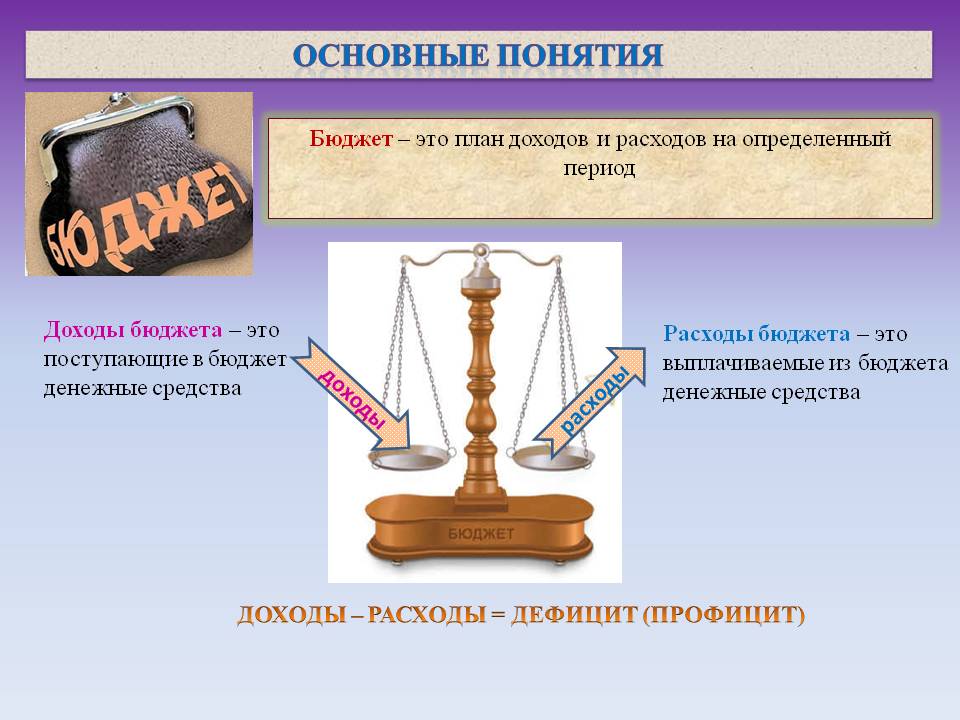 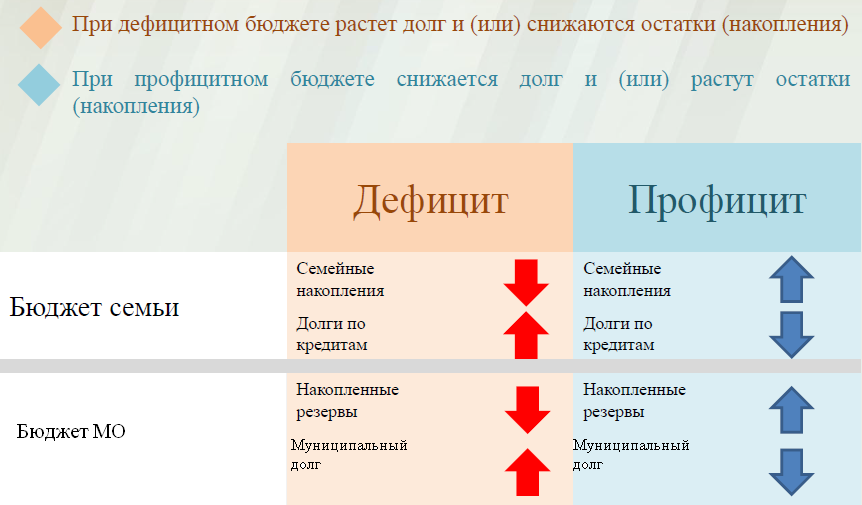 Бюджет – это план доходов и расходов на определенный период.Бюджет Ивантеевского муниципального образования  тыс. руб.	Зачем нужны бюджеты?Для выполнения своих задач муниципальному образованию необходим бюджет, который формируется за счет сбора налогов и безвозмездных поступлений направляемых на финансирование бюджетных расходов.Основные характеристики бюджетаДоходы бюджета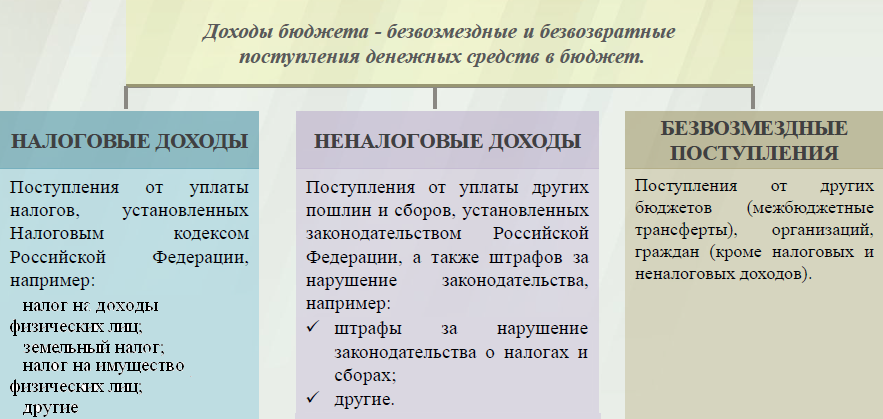 Межбюджетные трансферты - основной вид безвозмездных перечислений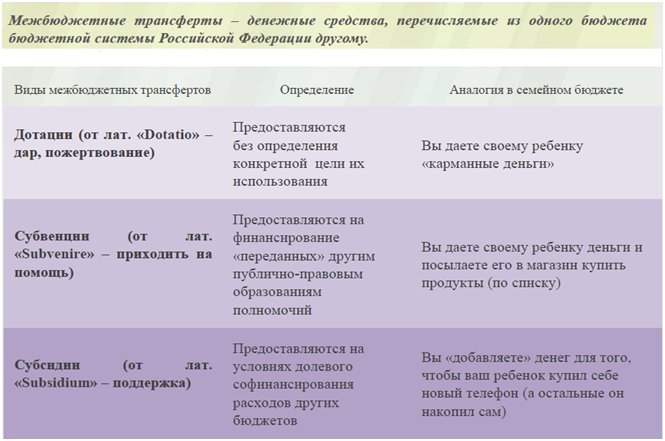 Федеральные, региональные и местные налоги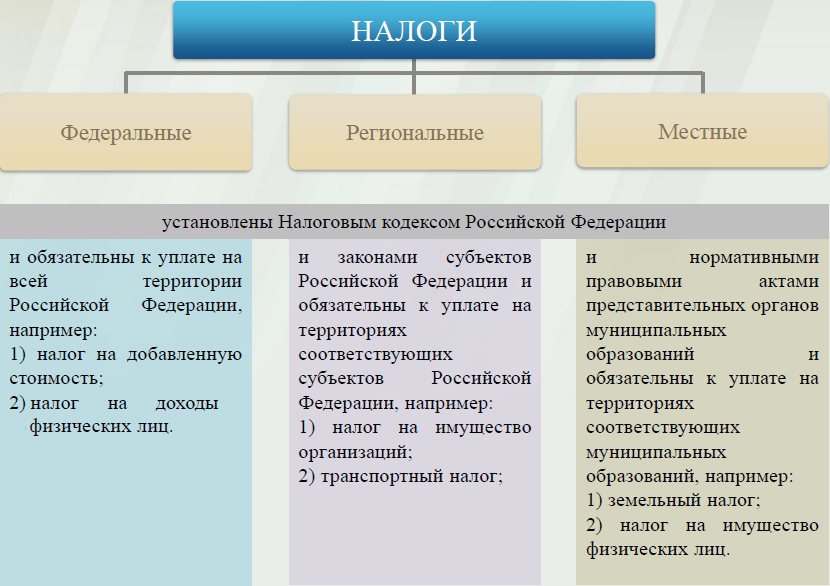 Налоги, зачисляемые в бюджет муниципального образования в 2020 годуСтруктура доходов бюджета Ивантеевского муниципального образования тыс. руб.Структура доходовВ 2018 году доходы составили – 15850,5 тыс. руб.Оценка доходов в 2019 году составила  - 18753,3 тыс. руб.  Доходы бюджета в 2020 году составят – 18504,6 тыс. руб.Доходы бюджета Ивантеевского муниципального образования в расчете на 1 жителя( численность населения Ивантеевского муниципального образования на 01.01.19г. 5516 человек)                                                                                                                                                    руб.    Налоговые и неналоговые доходы бюджета муниципального образования прогнозируются в сумме 9512,2 тыс. рублей.    Основными бюджетообразующими доходами бюджета муниципального образования являются земельный налог, налог на доходы физических лиц и налог на имущество физических лиц.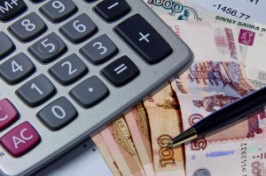 РАСХОДЫ.Расходы бюджета – выплачиваемые из бюджета денежные средства.В каких единицах измеряются параметры бюджетов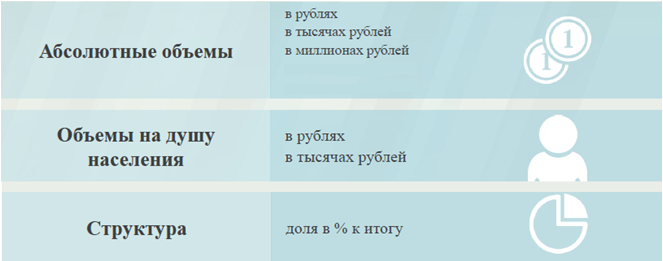 Расходы по основным функциям муниципального образования.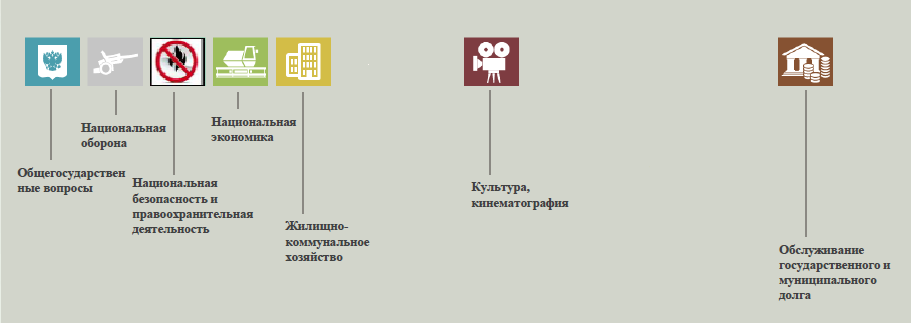 Структура расходов бюджета Ивантеевского муниципального образования по разделам в 2018-2020 годах.												%%Расходы бюджета Ивантеевского муниципального образования по основным разделам на душу населения				руб.руб.Расходы бюджета Ивантеевского муниципального образования запланированы на 2020 год в сумме  18 504,6 тыс. руб. Общий объем и структура расходов представлена в следующей форме:                                тыс. руб.  	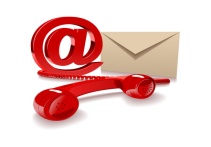 Контактная информация:        Адрес:  413320, Саратовская область, Ивантеевский район с. Ивантеевка.                       График работы с 8-00 до 16-12, перерыв с 12-00 до 13-00.                      Телефоны  (8 84579 5-11-92)                       Тел.5- 11-92                                                            Глава Ивантеевского муниципального образования   Черникова И. В.                                                Электронная почта:   iv.mo2009@rambler.ruПоказателиОтчет2018 годОценка 2019 годПлан 2020 годаДоходы, в том числе15850,518753,318504,6Налоговые, неналоговые доходы13937,29389,69512,2Безвозмездные поступления 1913,39363,78992,4Расходы, в том числе 13664,822861,918504,6Общегосударственные вопросы339,86,7117,5ЖКХ12557,422003,317333,1Национальная безопасность и правоохранительная деятельность37,540,080,0Национальная экономика54,813,3100,0Национальная оборона365,2414,6405,0Другие расходы310,1384,0469,0Баланс (доходы-расходы)(-)Дефицит или профицит(+)2185,7- 4108,60,0Налог на доходы физических лицНалог на имущество физических лицЗемельный налог                    3 %                                    100 %                                      100 %                    3 %                                    100 %                                      100 %                    3 %                                    100 %                                      100 %Местный бюджетМестный бюджетМестный бюджетНаименование доходовОтчет2018 годОценка 2019 годПлан 2020 годаНаименование доходовОтчет2018 годОценка 2019 годПлан 2020 годаНалоговые доходы всего:13924,29389,69503,4в том численалог на доходы физических лиц1984,71765,62184,6единый сельскохозяйственный  налог4331,1700,0783,3налог на имущество физических лиц2299,81624,01486,6земельный налог5308,65300,05048,9Неналоговые доходы всего:13,08,8в том числе:арендная плата за землидоходы поступающие в порядке возмещения расходов, понесенных от эксплуатации имущества11,0доходы от продажи материальных и нематериальных активовштрафы, санкции и возмещение ущерба2,08,8Безвозмездные поступления всего:1913,39363,78992,4в том числедотации256,3278,7274,4субсидии 858,88640,47813,0иные межбюджетные трансферты313,0субвенции бюджетам субъектов Российской Федерации и муниципальных образований 365,2414,6405,0субвенции бюджетам субъектов Российской Федерации и муниципальных образований 365,2414,6405,0субвенции бюджетам субъектов Российской Федерации и муниципальных образований 365,2414,6405,0Безвозмездные поступления от негосударственных организаций80,0Прочие безвозмездные поступления40,030,0500,0Итого доходов:15850,518753,318504,6Наименование доходовОтчет2018 годОценка 2019 годПлан 2020 годаДоходы всего, в том числе:2874,03400,01915,0налоговые  и неналоговые доходы2527,01702,01725,0безвозмездные поступления347,01698,0190,0РазделНаименованиеОтчет2018 годОценка 2019 годПлан 2020 годаВсего10010010001Общегосударственные вопросы2,50,602Национальная оборона2,61,82,203Национальная безопасность0,30,20,404Национальная экономика0,40,505Жилищно-коммунальное хозяйство91,996,393,708Культура, кинематография1,50,91,110Социальная политика0,40,30,611Физическая культура и спорт0,40,50,8РазделПоказательОтчет2018 годОценка 2019 годПлан 2020 года05Жилищно-коммунальное хозяйство2233,223988,9921,3008Культура, кинематография36,4536,2536,2503Национальная безопасность7,2514,5004Национальная экономика2,4118,1210Социальная политика11,9621,5711Физическая культура и спорт21,3927,19Итого расходы местного бюджета2430,164144,653354,71РасходыОтчет2018 годОценка 2019 годПлан 2020 годаОбщегосударственныевопросы339,86,7117,5Национальная оборона365,2414,6405,0Национальная безопасность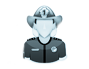 37,540,0             80,0Национальная экономика54,813,3100,0Жилищно-коммунальное хозяйство12557,422003,317333,1Культура, кинематография205,0200,0200,0Обслуживание государственного муниципального долгаСоциальная политика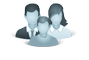 50,066,0119,0Физическая культура и спорт55,1118,0150,0ИТОГО расходов:13664,822861,918504,6